ОБЩЕСТВЕННЫЙ СОВЕТМИНИСТЕРСТВА ТРАНСПОРТА РОССИЙСКОЙ ФЕДЕРАЦИИ109012, Москва, ул. Рождественка, д. 1, стр. 1.«19» июля 2016 г.	г.	Москва	№52/07ЗАКЛЮЧЕНИЕзаочного рассмотрения проекта постановления Правительства Российской Федерации «О внесении изменений в федеральную целевую программу «Развитие транспортной системы Российской Федерации (2010-2020 годы)» на Общественном совете Министерства транспорта Российской ФедерацииПоддержать инициативу Министерства транспорта Российской Федерации об утверждении проекта постановления Правительства Российской Федерации «О внесении изменений в федеральную целевую программу «Развитие транспортной системы России (2010 - 2020 годы)» (далее - Проект постановления), предусматривающего внесение изменений в подпрограмму «Внутренний водный транспорт» федеральной целевой программы «Развитие транспортной системы России (2010 - 2020 годы) в части перераспределения средств на мероприятие «Строительство Нижегородского низконапорного гидроузла».Данный Проект постановления не противоречит положениям Договора о Евразийском экономическом союзе, а также положениям иных международных договоров Российской Федерации.Изменения в проекте постановления связаны с длительностью проведения работ по проектированию строительства Нижегородского гидроузла и ведомственной технологической связи, строительство которых предусматривается начать в 2018 и 2019 году соответственно, в связи с чем средства федерального бюджета в 2016-2018 годах предлагается перераспределить с данных мероприятий на следующие объекты: «Разработка и реализация комплексного проекта реконструкции объектов инфраструктуры канала имени Москвы»; «Реконструкция Рыбинского гидроузла»; «Разработка и реализация комплексного проекта реконструкции Волго-Балтийского водного пути» и «Разработка и реализациякомплексного проекта реконструкции Волго-Донского судоходного канала» с целью ускорения их реализации.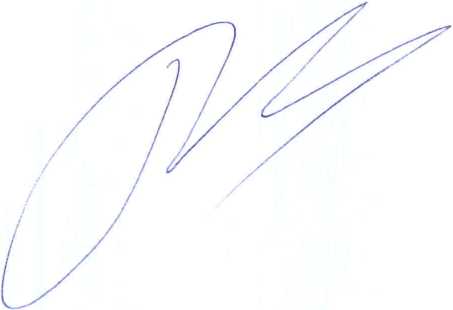 Председатель Общественного совета Министерства транспорта Российской ФедерацииМ.Я. Блинкин